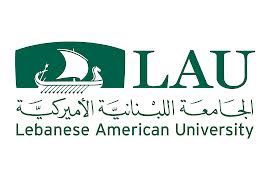 Simulation Center Research Project Signature PageThis Signature page is to be completed ONLY for research projects to be conducted at the LAU-Clinical Simulation Center and must accompany the submission package to the Institutional Review Board.  For more information, please contact:LAU - Clinical Simulation CenterByblos, LebanonPhone:+961-9-547254 / +961-3-791314 Ext:2936 Email: info@csc.lau.edu.lb Phone:+961-9-547254 / +961-3-791314 Ext:2936 Email: info@csc.lau.edu.lb 1. General Information1. General Information1. General InformationName of Principal Investigator:                                                                            Name of Principal Investigator:                                                                            Title:                     Contact information:                                                                    Contact information:                                                                    Email:      Protocol / Study Title:      Protocol / Study Title:      Protocol / Study Title:      Duration of the Project:      Duration of the Project:      Duration of the Project:      2. Required services2. Required services Standardized patients Mannequins / Simulators Equipment supplies needed from the center. If yes, please specify:       Simulation Center Staff support. If Yes, please provide details:       Other activities, please specify:      Use of Simulation Center: During normal business hours Outside normal business hours.  Please specify date (s) and time (s)      3. LAU-Clinical Simulation Center Director’s  Approval  Name                               Signature                                                            Date